ПОСТАНОВЛЕНИЕ19 апреля 2016 г.                                                   № 24	                                          с. Эсто-АлтайОб утверждении Порядка однократного бесплатного предоставления в собственность граждан земельного участка для индивидуального жилищного строительства в случаях, предусмотренных Законом Республики КалмыкияВ соответствии с Федеральным законом от 25.12.2008 № 273-ФЗ «О противодействии коррупции», Федерального закона от 06.10.2003 г. № 131-ФЗ «Об общих принципах организации местного самоуправления в Российской Федерации», Земельного кодекса Российской Федерации, Градостроительного кодекса Российской Федерации, Закона Республики Калмыкия от 09.04.2010 года № 177-IV-З «О регулировании земельных отношений в Республике Калмыкия», постановляю:1. Утвердить прилагаемый Порядок однократного бесплатного предоставления в собственность граждан земельного участка для индивидуального жилищного строительства в случаях, предусмотренных Законом Республики Калмыкия (приложение № 1);2. Настоящее постановление вступает в силу с момента опубликования (обнародования).ГлаваЭсто-Алтайского сельского муниципального образованияРеспублики Калмыкия (ахлачи)                                                                      А.К. МанджиковПриложение №1УТВЕРЖДЕНпостановлением администрации Эсто-Алтайского СМО РК№ 23 от 7 апреля 2016 года  ПОРЯДОК Однократного бесплатного предоставления в собственность граждан земельного участка для индивидуального жилищного строительства в случаях, предусмотренных Законом Республики КалмыкияОбщие положения.Настоящий Порядок определяет процедуру бесплатного предоставления в собственность граждан земельных участков, находящихся в собственности Н-ского сельского муниципального образования Республики Калмыкия для индивидуального жилищного строительства, в случаях, предусмотренных ст. 5 Закона Республики Калмыкия от 9 апреля 2010 №177- IV-3 «О регулировании земельных отношений в Республике Калмыкия» (далее – Закон).В соответствии с настоящим Порядком земельные участки предоставляются однократно бесплатно в собственность граждан, указанных в ч.2 ст.5 Закона, для индивидуального жилищного строительства в пределах норм, установленных Законом и нормативно-правовыми актами органов местного самоуправления.Заявления граждан о бесплатном предоставлении в собственность земельных участков удовлетворяются по мере формирования перечня земельных участков, предназначенных для бесплатного предоставления в собственность граждан, в порядке поступления и регистрации таких заявлений.Основанием для отказа в бесплатном предоставлении в собственность земельных участков гражданину является реализация им права на однократное бесплатное получение земельного участка.Учет граждан, имеющих право на бесплатное предоставление в собственность земельных участков.Для постановки на учет и бесплатного предоставления земельных участков в собственность, в соответствии с Законом, граждане обращаются в Администрацию Эсто-Алтайского СМО РК и предоставляют следующие документы:А) заявление о предоставлении земельного участка в собственность бесплатно с указанием цели предоставления земельного участка, номера телефона, адреса места жительства, перечня прилагаемых к заявлению документов;Б) документ, удостоверяющий личность заявителя;В) документы, подтверждающие полномочия представителя действовать от имени заявителя (в случае подачи заявления представителем);Г) удостоверение участника Великой Отечественной войны установленного образца - для лиц, указанных в абзаце втором пункта 2 статьи 5 Закона;Д) справка с места работы (с указанием рабочей нагрузки) - для лиц, указанных в абзаце пятом пункта 2 статьи 5 настоящего закона;Е) удостоверение ветерана боевых действий, документ, удостоверяющий факт признания нуждающимся в жилом помещении по месту постоянного проживания, - для лиц, указанных в абзаце шестом пункта 2 статьи 5 Закона.	2.2. Документы представляются в уполномоченный орган в копиях с одновременным представлением на обозрение оригиналов.Лицо, принимающее документы:- заверяет копии документов после проверки их соответствия оригиналам; на принятом заявлении делает отметку о дате и времени принятия, указывает фамилию и должность лица, принявшего документы;- выдает заявителю расписку о принятии заявления и прилагаемых к нему документов в соответствии с формой, утвержденной актом уполномоченного органа, с указанием перечня принятых документов, даты, времени (часов, минут) их принятия, фамилии и должности лица, принявшего документы.	2.3.  Регистрация заявлений осуществляется уполномоченным органом в журнале регистрации заявлений и учета граждан, имеющих право на бесплатное предоставление в собственность земельных участков (далее - журнал).	2.4. В течение 30 дней с даты получения от гражданина заявления и документов, предусмотренных пунктом 2.1 настоящего Порядка, уполномоченный орган обязан запросить у соответствующих государственных, муниципальных органов, иных организаций дополнительные документы или сведения, необходимые для установления оснований отнесения гражданина к категории лиц, имеющих право на бесплатное получение в собственность земельного участка, и в тот же срок принимает решение о постановке гражданина на учет либо об отказе в принятии на учет.Уполномоченный орган рассматривает поступившие заявления, на основании поступивших дополнительных документов, сведений проверяет достоверность сведений, представленных гражданином, и принимает решение о принятии гражданина на учет либо об отказе в принятии на учет. Сведения о принятии гражданина на учет либо об отказе в принятии гражданина на учет заносятся в день принятия решения в журнал.2.5. Решение об отказе заявителю в принятии на учет принимается в следующих случаях:- отсутствия оснований для отнесения заявителя к категориям лиц, перечисленных в пункте 2 статьи 5 Закона;- реализации заявителем права на однократное бесплатное предоставление в собственность земельного участка.2.6.  Уполномоченный орган в течение пяти рабочих дней с даты принятия решения о принятии гражданина на учет (отказа в принятии на учет):- направляет или выдает гражданину (в случае его личной явки) уведомление о принятии гражданина на учет либо об отказе в принятии гражданина на учет с указанием причин отказа;- на каждого гражданина, принятого на учет, заводит учетное дело, которое содержит все документы, являющиеся основанием для его принятия на учет.2.7.  Решение о снятии гражданина с учета принимается уполномоченным органом на основании заявлений граждан и иных документов, поступивших от соответствующих государственных, муниципальных органов, иных организаций, не позднее пяти рабочих дней после выявления обстоятельств, предусмотренных пунктом 2.5 настоящего Порядка, путем внесения соответствующих сведений в день принятия решения в журнал.2.8.  Гражданин, принятый на учет, подлежит снятию с учета в следующих случаях:- на основании его письменного заявления;- смерти гражданина, признания его безвестно отсутствующим или умершим;- выявления в представленных гражданином заявлении, документах, послуживших основанием для принятия на учет, недостоверных сведений;- в случае смерти лиц, относящихся к категории граждан, указанных в абзацах втором, пятом, шестом пункта 2 статьи 5 настоящего закона, смерти ребенка лиц, указанных в абзацах третьем, четвертом пункта 2 статьи 5 настоящего закона, или объявления их умершими;- снятия с учета в качестве нуждающегося в жилом помещении в органах местного самоуправления по месту постоянного проживания лиц, относящихся к категории граждан, указанной в абзаце шестом пункта 2 статьи 5 настоящего закона (в случае постановки на учет для предоставления земельного участка для индивидуального жилищного строительства);- реализации гражданином права на однократное бесплатное предоставление в собственность земельного участка;- выезд гражданина на постоянное место жительство за пределы Республики Калмыкия или Российской Федерации.2.9.  Уполномоченный орган в течение пяти рабочих дней с даты принятия решения о снятии гражданина с учета направляет в адрес гражданина или выдает гражданину (в случае его личной явки) уведомление о снятии гражданина с учета с указанием его причин.2.10. Повторное принятие на учет производится на общих основаниях в соответствии с настоящим Порядком.III. Перечень земельных участков, предназначенных для бесплатного предоставления в собственность гражданам, принятие решений о бесплатном предоставлении в собственность граждан земельных участков.	3.1.  В целях бесплатного предоставления земельных участков в собственность граждан в соответствии с Законом уполномоченный орган:а) осуществляет в порядке, установленном земельным законодательством Российской Федерации, формирование земельных участков, находящихся в собственности Эсто-Алтайского СМО РК, для бесплатного предоставления в собственность граждан для индивидуального жилищного строительства;б) подготавливает проект акта Администрации Эсто-Алтайского СМО РК об утверждении перечня земельных участков, предназначенных для бесплатного предоставления в собственность граждан (далее - перечень), с указанием сведений о местоположении земельного участка, его площади, вида разрешенного использования, кадастрового номера;в) принимает в соответствии с настоящим Порядком решение о бесплатном предоставлении земельных участков в собственность гражданам.3.2. Перечень, изменения к нему утверждаются актом Администрации Эсто-Алтайского СМО РК, официально публикуются и размещаются на официальном сайте уполномоченного органа.3.3. Уполномоченный орган, не позднее двух недель с даты официального опубликования перечня принимает решение о бесплатном предоставлении в собственность граждан земельных участков, включенных в перечень.3.4. Не позднее пяти рабочих дней с даты принятия решения, указанного в пункте 3.3 настоящего Порядка, уполномоченный орган вносит соответствующие сведения в журнал, направляет или выдает гражданину (в случае личной явки) решение о бесплатном предоставлении гражданину земельного участка в собственность с приложением кадастрового паспорта земельного участка.3.5. Для целей настоящего Порядка гражданин считается надлежащим образом извещенным о принятом решении по вопросу бесплатного предоставления ему земельного участка в собственность при направлении заказного письма с уведомлением по адресу места жительства, указанному гражданином в заявлении о бесплатном предоставлении земельного участка в собственность.3.6. Государственная регистрация перехода права собственности к гражданину на земельный участок, предоставленный в соответствии с настоящим Порядком, осуществляется за его счет.Администрация Эсто-Алтайского сельского муниципального образованияРеспублики КалмыкияАдминистрация Эсто-Алтайского сельского муниципального образованияРеспублики КалмыкияАдминистрация Эсто-Алтайского сельского муниципального образованияРеспублики Калмыкия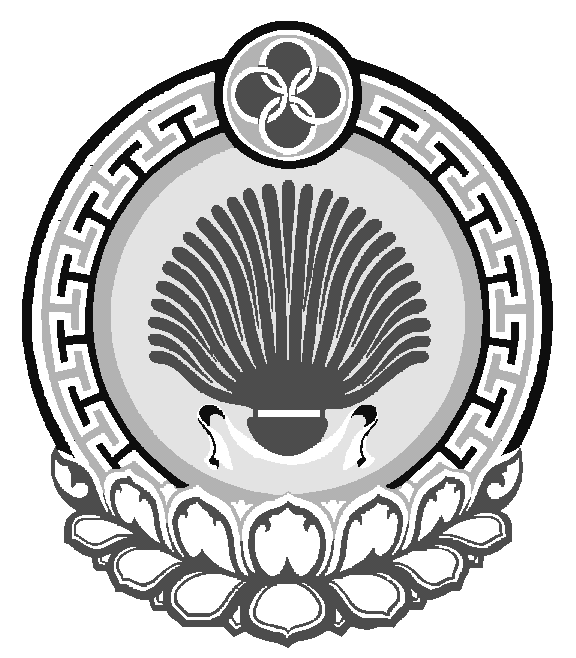 359026,Республика Калмыкия, с. Эсто-Алтай, ул. Карла МарксаИНН 0812900527, т. (84745) 98-2-41, е-mail: esto-altay@yandex.ru 359026,Республика Калмыкия, с. Эсто-Алтай, ул. Карла МарксаИНН 0812900527, т. (84745) 98-2-41, е-mail: esto-altay@yandex.ru 359026,Республика Калмыкия, с. Эсто-Алтай, ул. Карла МарксаИНН 0812900527, т. (84745) 98-2-41, е-mail: esto-altay@yandex.ru 